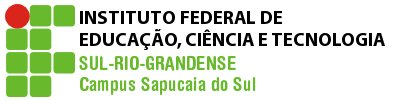 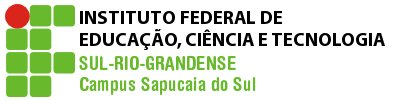 PLANO DE ENSINOPLANO DE ENSINOCurso: Engenharia MecânicaDisciplina:   Física II Turma: 2EProfessor: Luís Ricardo Pedra PierobonCarga horária total: 60 hAno/semestre: 2019/014. PROCEDIMENTOS DIDÁTICOS: Estratégias de Ensino (metodologia):Aulas expositivas dialogadas, apresentações de slides e filmes, resolução de exercícios e contextualização dos conteúdos. Experimentos simples em aula e/ou laboratório. Recursos: Quadro negro e giz, equipamento multimídia (Datashow e computador), experimentos simples em aula e/ ou laboratório de Física, comunicação via e-mail e dropbox.  É permitido em aula o uso de : calculadora, celular, computador – entre outros. 5. PROCEDIMENTOS E CRITÉRIOS DE AVALIAÇÃO:Dois marcos avaliativos individuais e/ou em grupo.Que consistirão preferencialmente de provas, ainda que possam ser complementadas ou substituídas, facultativamente, por trabalhos e que poderão ser apresentados individualmente ou em grupo e/ou  trabalhos realizados em aula ou domicilio, conforme combinações previas e respeitando as especificidades da turma e de cada aluno.Cálculo: Média simples dos marcos avaliativos com pesos iguais.O aluno terá direito a reavaliação em uma prova, ou atividade equiparada (trabalho, seminário, entre outros), com conteúdo cumulativo e peso correspondente ao total da nota obtida nas avaliações anteriores, ou conforme combinação prévia levando em consideração as especificidades do grupo ou aluno.* O aluno terá direito a recuperar uma prova, não realizada, na última semana de aula do semestre vigente com conteúdo cumulativo e peso correspondente a avaliação perdida pelo aluno.Observação: Demais ausências deverão ser justificadas na CORAC no prazo de até 02 (dois) dias úteis após a data de término da ausência.  Pedidos posteriores a este prazo não serão considerados.Legislação – Justificativa da Falta- Decreto-Lei 715-69 - relativo à prestação do Serviço Militar (Exército, Marinha e Aeronáutica).- Lei 9.615/98 - participação do aluno em competições esportivas institucionais de cunho oficial representando o País.- Lei 5.869/79 - convocação para audiência judicial.Legislação – Ausência Autorizada (Exercícios Domiciliares)- Decreto-Lei 1,044/69 - dispõe sobre tratamento excepcional para os alunos portadores de afecções que indica.- Lei 6.202/75 - amparo a gestação, parto ou puerpério.- Decreto-Lei 57.654/66 - lei do Serviço Militar (período longo de afastamento).- Lei 10.412 - às mães adotivas em licença-maternidade.6. Horário disponível para atendimento presencial: Terças-feiras das 17:30 h às 19 h.Quartas-feiras das 17:30 h às 19 h.Quintas-feiras das 17:30 h às 19 h.Sala de atendimento a alunos.7.Bibliografia básica: HALIDAY, D.; RESNICK, R.; WALTER, J. Fundamentos de Física. Vol. 2. 7 ed. Rio de Janeiro, RJ: LTC – Livros Técnicos e Científicos Editora S.A., 2004.HALIDAY, D.; RESNICK, R.; WALTER, J. Fundamentos de Física. Vol. 4, 7 ed. Rio de Janeiro, RJ: LTC – Livros Técnicos e Científicos Editora S.A., 2004.TIPLER, P. A.; MOSCA, G. Física para Cientistas e Engenheiros. Vol. 2,6 ed. Rio de janeiro:LTC, 2008.
7.Bibliografia complementar: SEARS, F.W. et al. Física II e IV. 10 ed. São Paulo, SP: Addison Wesley, 2003.TIPLER, P. A.; MOSCA, G. Física para Cientistas e Engenheiros. Vol. 1. 8 ed. Rio deJaneiro/RJ: LTC – Livros Técnicos e Científicos Editora S.A, 2009.GASPAR, A. Física.Volume Único. 1 ed. São Paulo/SP: Editora Ática, 2003.FUKE, L.F.; SHIGEKIYO,C.T.; KASUHITO,Y. Os Alicerces da Física. 13 ed. 5ª tiragem. SãoPaulo/SP: Editora Saraiva, 2005. 2 v.SERWAY R.; JEWETT Jr J. W. Princípios de Física. Vol. 1. São Paulo: Thomson, 2003.CRONOGRAMAINSTITUTO FEDERAL SUL-RIO-GRANDENSE - CAMPUS SAPUCAIA DO SULCurso: Engenharia MecânicaDisciplina: Física IIProfessor: Luís Ricardo Pedra PierobonAno/semestre:  2019/01   Turma: 2EEmail:   luispierobon@sapucaia.ifsul.edu.br                                                          1.EMENTA:  Oscilações e movimento harmônico simples. Ondas em meios elásticos. Ondas sonoras. Temperatura. Calor e 1a. lei da termodinâmica. Teoria cinética dos gases. Entropia e 2a. lei da termodinâmica. Natureza e propagação da luz. Reflexão e refração. Interferência. Difração. Redes de difração e espectros, polarização. Luz e física quântica. Ondas e partículas.2.OBJETIVOS: - compreender fenômenos ondulatórios, termodinâmicos e ópticos, necessários a um estudante de ciências exatas em nível superior.- Aperfeiçoar a capacidade de resolução de problemas à luz dos conceitos estudados;- Aplicar conceitos estudados na explicação de equipamentos e fenômenos da vida cotidiana e profissional.        3. CONTEÚDOS PROGRAMÁTICOS:UNIDADE I – Oscilações1.1 Oscilação1.2 O oscilador harmônico simples1.3 O movimento harmônico simples1.4 Considerações de energia no movimento harmônico simples1.5 Aplicações do movimento harmônico simples1.6 Relação entre movimento harmônico simples e movimento circular1.7 Movimento harmônico amortecido1.8 Oscilações forçadas e ressonânciaUNIDADE II - O Movimento Ondulatório2.1 Pulsos ondulatórios2.2 Velocidade da onda2.3 Ondas harmônicas2.4 Ondas estacionárias de uma corda2.5 Ondas acústicas estacionárias2.6 Interferência e difração de ondas sonorasUNIDADE III – Calor e Noções de Termodinâmica3.1 Conceitos fundamentais da termologia.3.2 Temperatura e calor3.3 Lei zero da termodinâmica3.4 Escalas de temperatura3.5 Expansão térmica3.6 Calor e primeira lei da termodinâmica3.7 Teoria e cinética dos gases3.8 Entropia e segunda lei da termodinâmicaUNIDADE IV – Luz4.1 Natureza da luz.4.2 Velocidade da luz4.3 Reflexão4.4 Refração4.5 Interferência4.6 Difração4.7 Redes de difração4.8 Polarização4.9 Luz e física quântica.4.10 Ondas e partículasAulaConteúdo1Considerações iniciais e apresentação2Oscilações3Exercícios4Oscilação5O oscilador harmônico simples6Exercícios7O movimento harmônico simples8Exercícios9Exercícios10Considerações de energia no movimento harmônico simples11Exercícios – atividades práticas em aula ou laboratório.12Aplicações do movimento harmônico simples13Exercícios14Relação entre movimento harmônico simples e movimento circular15Exercícios16Exercícios17Movimento harmônico amortecido18Oscilações forçadas e ressonância19Exercícios20Exercícios21Atividade Prática22Atividade Prática23Atividade Prática24Atividade Prática25O Movimento Ondulatório26Exercícios27Exercícios28Pulsos ondulatórios29Exercícios30Exercícios31Velocidade da onda32Ondas harmônicas33Exercícios34Ondas estacionárias de uma corda35Exercícios36Ondas acústicas estacionárias37Interferência e difração de ondas sonoras38Exercícios – atividades práticas em aula ou laboratório.39Exercícios40Revisão 41Marco Avaliativo 142Marco Avaliativo 143Calor e Noções de Termodinâmica - Conceitos fundamentais da termologia.44Exercícios45Temperatura e calor46Lei zero da termodinâmica47exercícios48exercícios49Exercícios atividade prática50Exercícios atividade prática51Escalas de temperatura52Expansão térmica53Teoria e cinética dos gases e Primeira lei da termodinâmica54Exercícios55Entropia e segunda lei da termodinâmica56Exercícios57Luz58Natureza da luz.59Exercícios60Velocidade da luz61Reflexão62Exercícios – atividades práticas em aula ou laboratório.63Refração64Interferência65Exercícios66Difração67Redes de difração68Exercícios69Polarização70Luz e física quântica.71Ondas e partículas72Revisão73Marco Avaliativo 274Marco Avaliativo 275Revisão76Revisão77Reavaliação78Reavaliação79Entrega de avaliações  80Considerações finais